The City School
North Nazimabad Boys Campus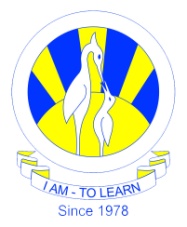 Date: 21-014-2018
Class: 8
Subject: Islamiyat
Teachers: Najmus Sahar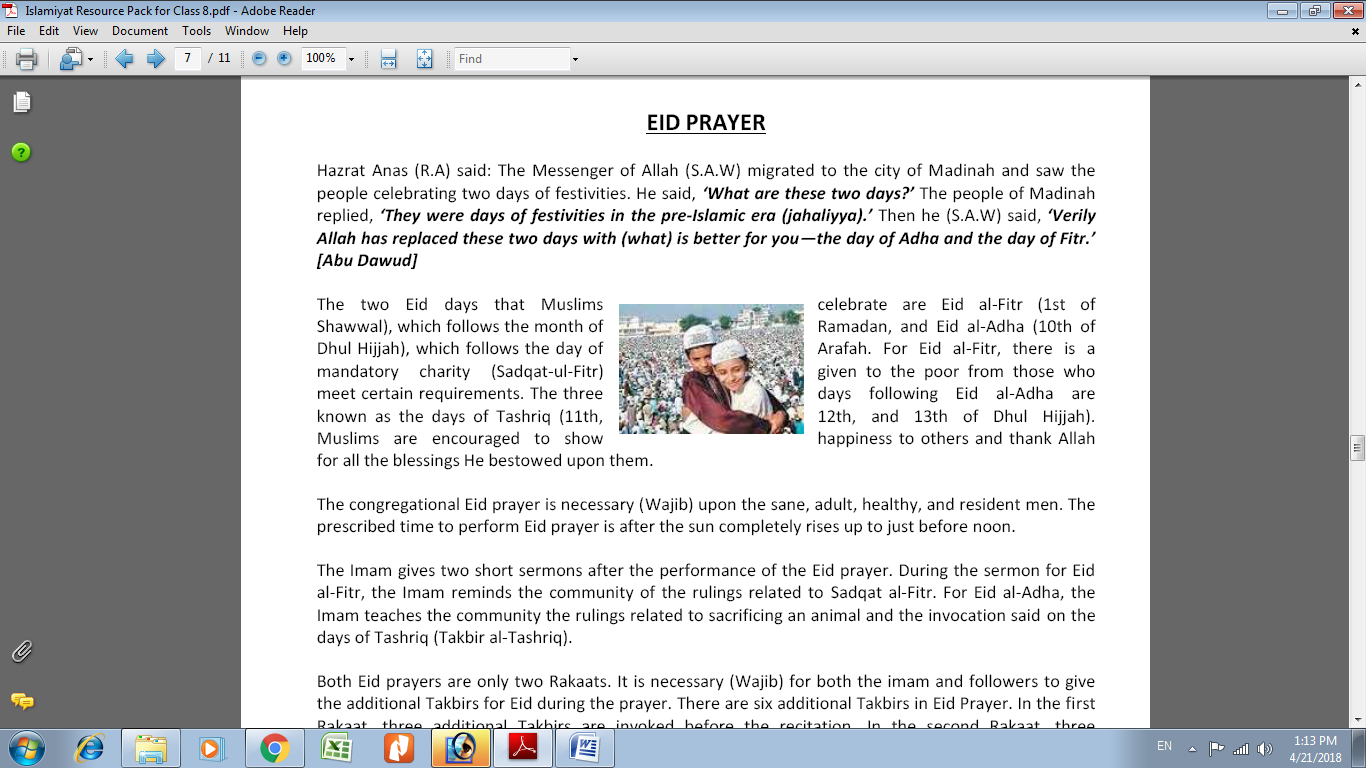 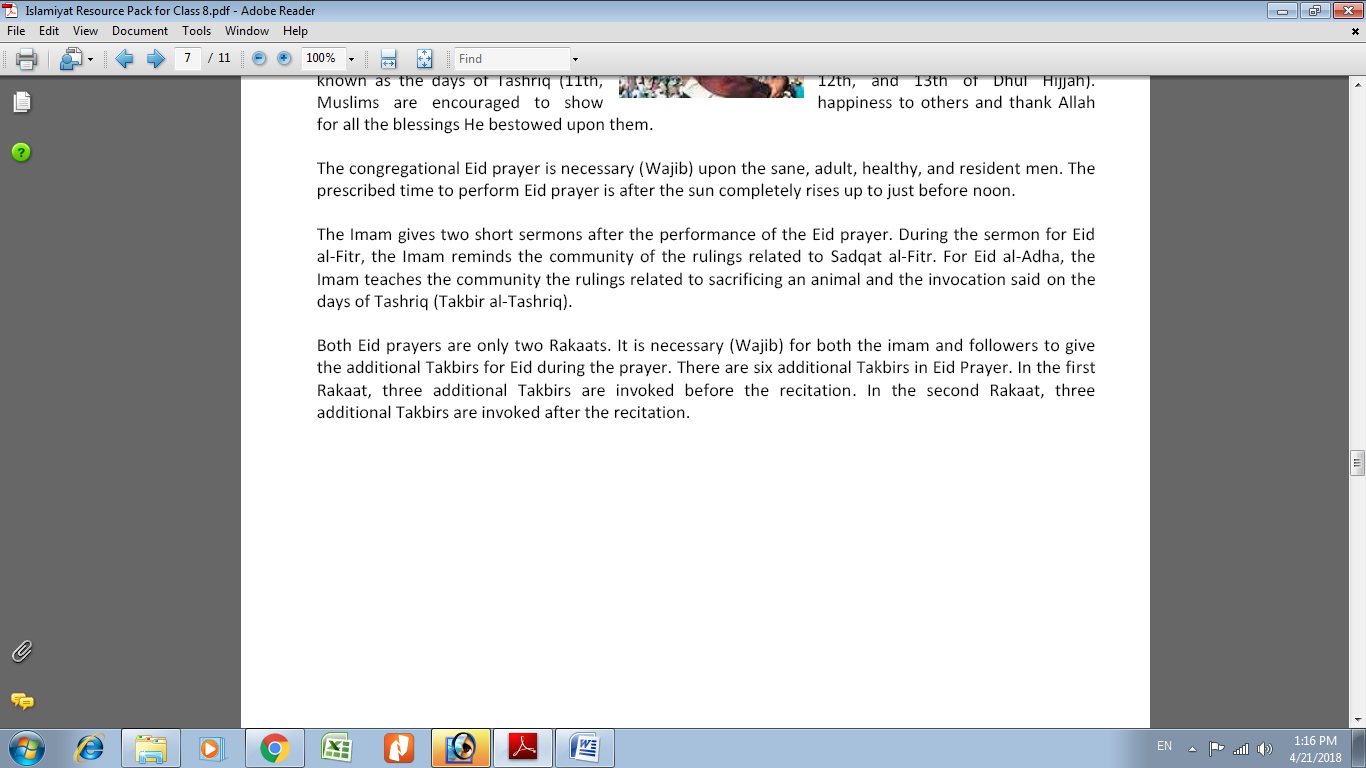 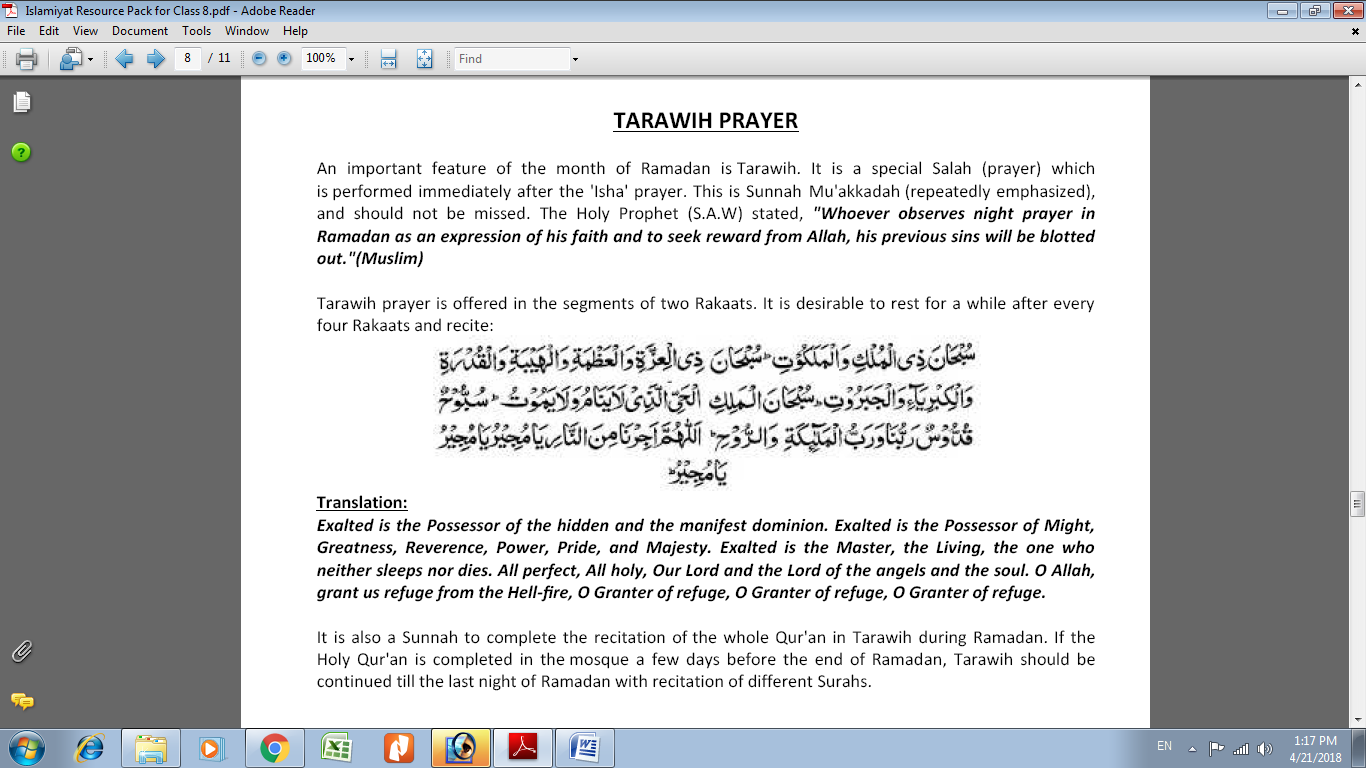 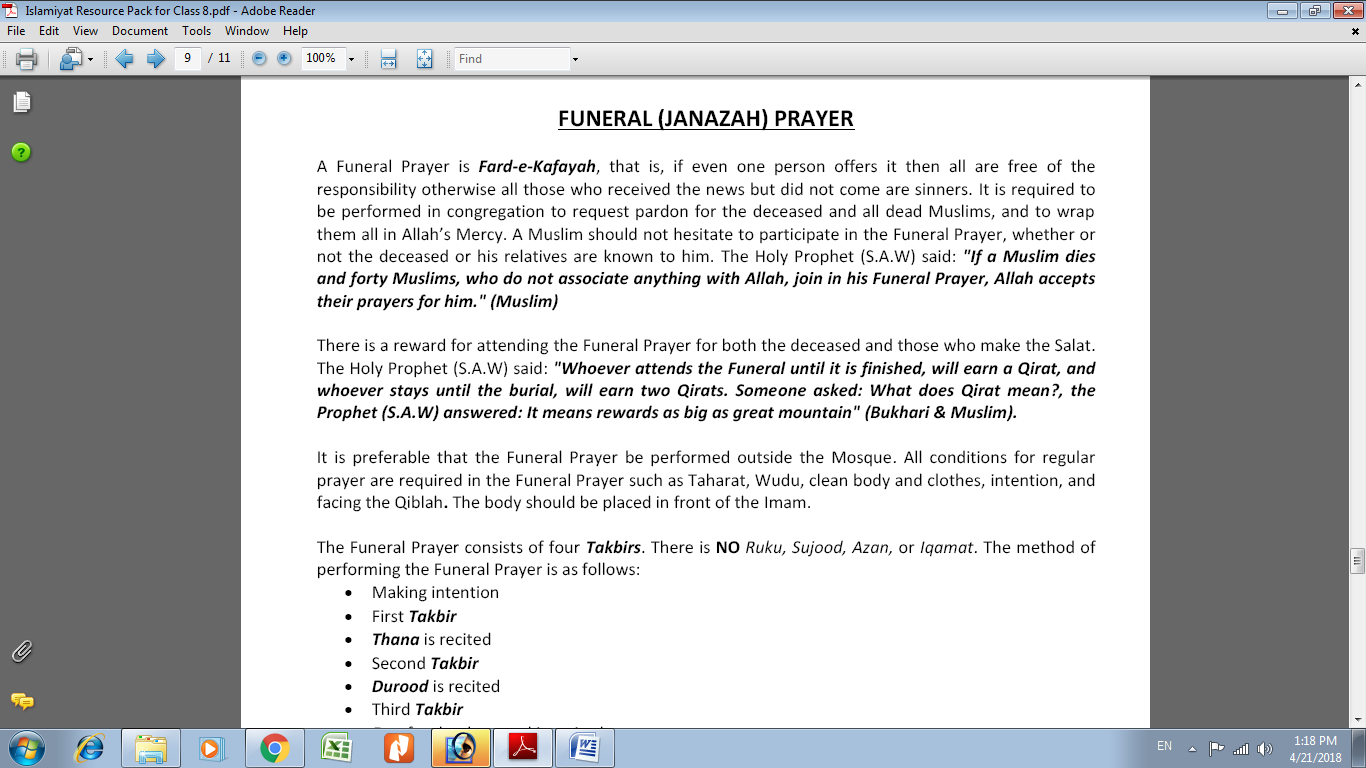 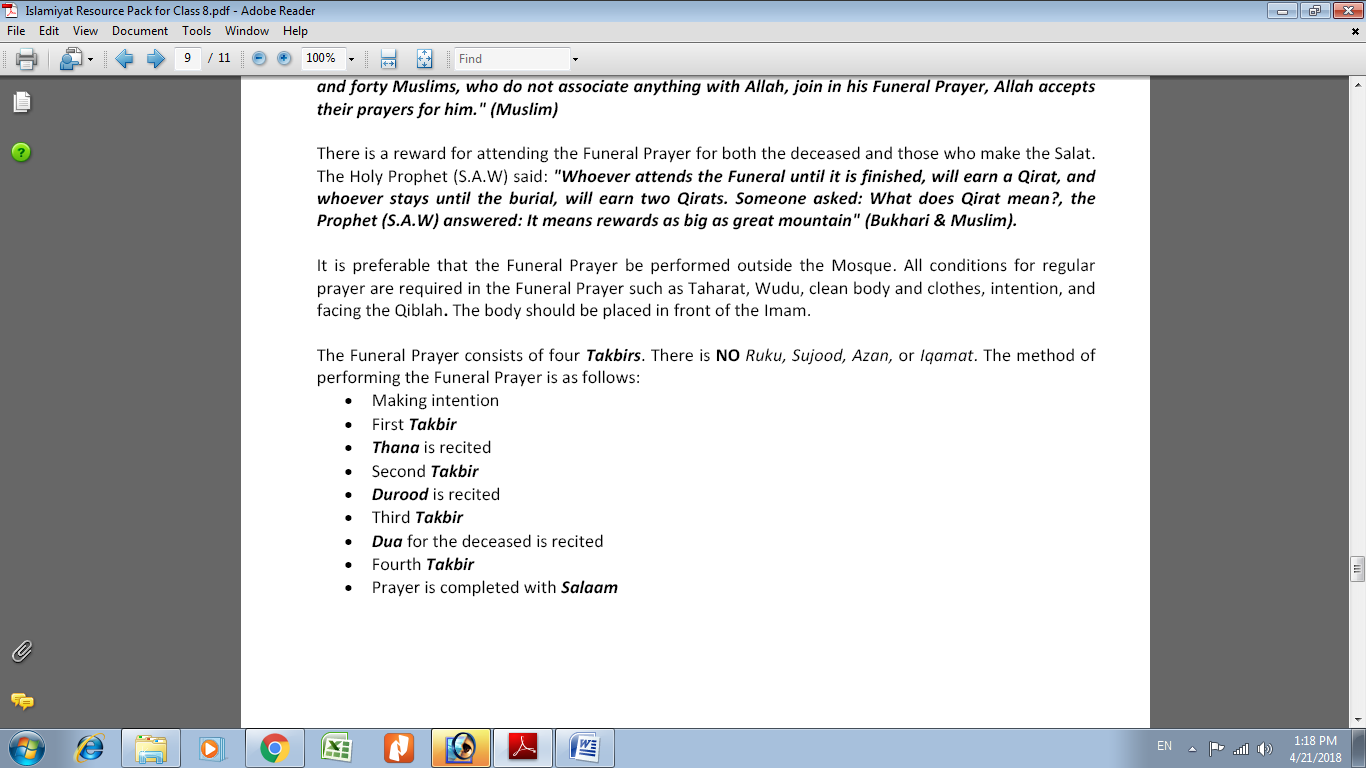 